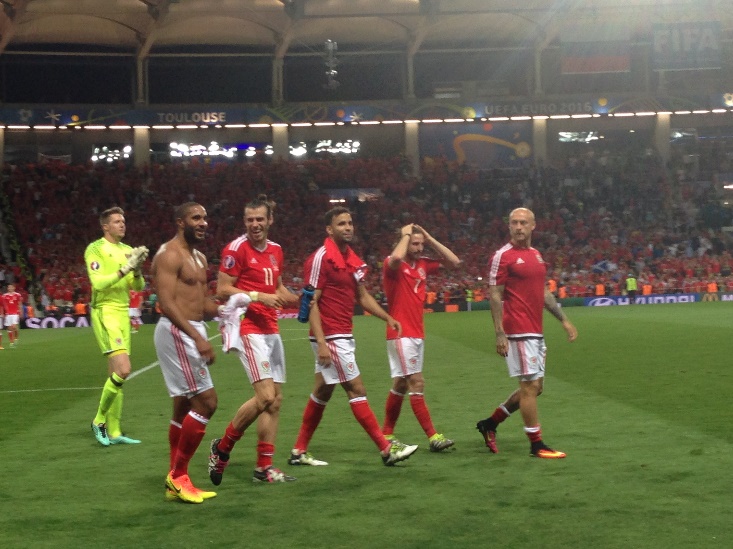 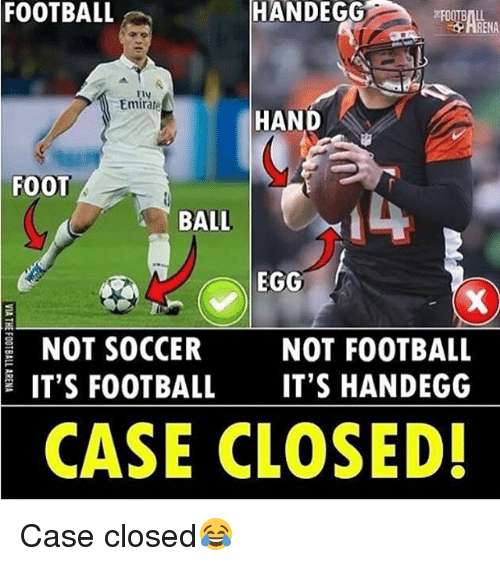 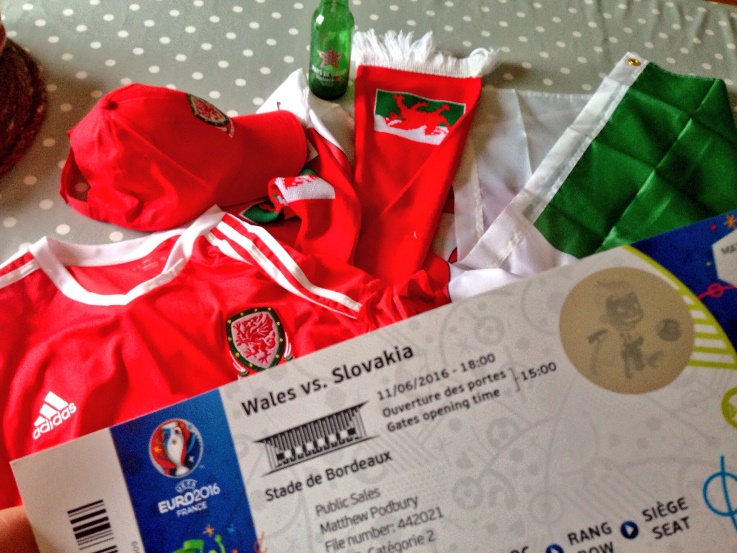 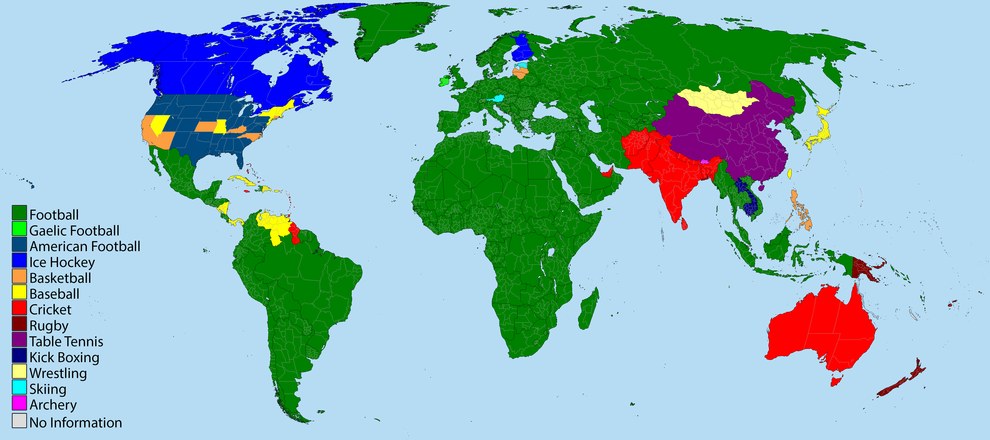 Source: Reddit IB Geography - The Categorization of Sporting ActivitiesUsing the table below, enter as many sports as you can think of into each of the five categories. PhysicalMindMotorised Coordination Animal supportedNow add at least three sports in the following categories - low, mid and high cost. This can be to watch (spectate) or to participate in. Now add at least three sports in the following categories - low, mid and high cost. This can be to watch (spectate) or to participate in. Now add at least three sports in the following categories - low, mid and high cost. This can be to watch (spectate) or to participate in. Low CostMiddle Range CostHigh Cost123123123Describe how socio-economic factors may influence how popular a sport is. Describe how physical factors may influence how popular a sport is. 